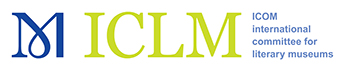 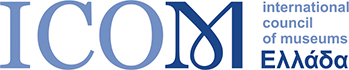 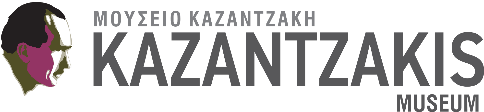 ΔΕΛΤΙΟ ΤΥΠΟΥICOM-ICLM Διεθνής Επιτροπή Μουσείων Λογοτεχνών και ΣυνθετώνΔιεθνές Συνέδριο “Εκθέσεις: Νέες προσεγγίσεις”Μουσείο Καζαντζάκη, 15-20 Σεπτεμβρίου 2017Υπό την αιγίδα και με την υποστήριξη του Υπουργείου Πολιτισμού και Αθλητισμού και της Περιφέρειας Κρήτης ξεκινούν το Σάββατο 16 Σεπτεμβρίου 2017 οι εργασίες του Ετήσιου Συνεδρίου της Διεθνούς Επιτροπής Μουσείων Λογοτεχνών και Συνθετών  (ICLM) του Διεθνούς Συμβουλίου Μουσείων (ICOM), που για πρώτη φορά φιλοξενείται στη χώρα μας.Το Συνέδριο, που έχει θέμα «Εκθέσεις. Νέες Προσεγγίσεις» (“Exhibitions. New Insights”), συνδιοργανώνεται από το Ελληνικό Τμήμα του ΙCOM και το Μουσείο Καζαντζάκη και οι εργασίες του θα πραγματοποιηθούν στις εγκαταστάσεις του Μουσείου, στη Μυρτιά Ηρακλείου, από 16 έως 19  Σεπτεμβρίου 2017.Το θέμα του φετινού Συνεδρίου έχει στόχο να συμβάλει στην ανταλλαγή απόψεων και εμπειριών σχετικά με τις προκλήσεις που αντιμετωπίζουν στις μέρες μας τα Μουσεία Λογοτεχνών και Συνθετών και, παράλληλα, να παρουσιάσει τις  προοπτικές που υπάρχουν  για την οργάνωση σύγχρονων εκθέσεων. Στο Συνέδριο θα συμμετέχουν ομιλητές από την Ελλάδα, τη Ρωσία, την Ουγγαρία, την Ουκρανία, την Εσθονία, την Ιταλία, τη Γερμανία, τη Λετονία, την Ιρλανδία, την Ταϊβάν, την Ολλανδία, την Κροατία, την Αρμενία, το Αζερμπαϊτζάν, την Αυστρία και την Ιαπωνία.Προσκεκλημένος κεντρικός ομιλητής στο Συνέδριο είναι ο Καθηγητής Αρχαιολογίας            κ. Νικόλαος Σταμπολίδης, Διευθυντής του Μουσείου Κυκλαδικής Τέχνης.Παράλληλα με τις εργασίες του Συνεδρίου, θα λειτουργεί στις εγκαταστάσεις του Μουσείου έκθεση (poster exhibition), η οποία θα δώσει την ευκαιρία στους εκπροσώπους   των μουσείων του εξωτερικού να γνωρίσουν τα ελληνικά μουσεία και τα αρχεία λογοτεχνών και συνθετών. Στην έκθεση λαμβάνουν μέρος οι παρακάτω φορείς:Αριστοτέλειο Πανεπιστήμιο Θεσσαλονίκης/Αρχείο Νεοελληνικής ΛογοτεχνίαςΑρχείο ΕΡΤΒιβλιοθήκη της ΒουλήςΒικελαία Δημοτική ΒιβλιοθήκηΓΑΚ, Ιστορικό Αρχείο ΚρήτηςΓεννάδειος ΒιβλιοθήκηΔημόσια Κεντρική Βιβλιοθήκη Σπάρτης – Αρχείο Νικηφόρου ΒρεττάκουΕθνική Βιβλιοθήκη ΕλλάδοςΕθνική Πινακοθήκη-Μουσείο Αλέξανδρου ΣούτσουΕλληνικό Λογοτεχνικό και Ιστορικό ΑρχείοΙστορικό και Λογοτεχνικό Αρχείο ΚαβάλαςΙστορικό Μουσείο ΚρήτηςΜεγάλη Μουσική Βιβλιοθήκη της Ελλάδας «Λίλιαν Βουδούρη»Μουσείο «Λυχνοστάτης»Μουσείο Μπενάκη - Ιστορικά ΑρχείαΣτο πλαίσιο του συνεδρίου θα δοθεί συναυλία από το Μουσικό Σύνολο «ΙΑΜΑ» του Μουσείου Ιατρικής του Πανεπιστημίου Κρήτης.Η διοργάνωση του Συνεδρίου εντάσσεται στον εορτασμό του Έτους Νίκου Καζαντζάκη 2017.Η συμμετοχή στο συνέδριο γίνεται κατόπιν εγγραφής.Πληροφορίες: 2810 741689, info@kazantzaki.gr, www.kazantzaki.gr